THÔNG TIN TRỌNG TÀI VIÊNNÔNG QUỐC BÌNHNÔNG QUỐC BÌNH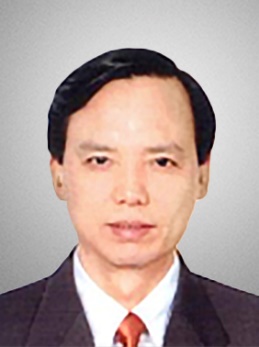 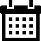 Năm sinh: 1958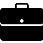 Nghề nghiệp: Phó Trưởng Khoa Pháp luật Quốc tế Đại học Luật Hà Nội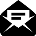 Email: Binh_Nong@DAI.com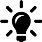 Lĩnh vực hoạt động: Luật Thương mại Quốc tế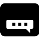 Ngôn ngữ: Tiếng AnhHọc vấnHọc vấn1983Cử nhân chuyên ngành Luật, Đại học Luật Hà Nội1994Cử nhân chuyên ngành Tiếng Anh, Trường ĐH ngoại ngữ - ĐHQGHN1997Thạc sĩ Luật, Trường đại học Tổng hợp Queensland, Australia2003Tiến sĩ Luật Thương mại quốc tếKinh nghiệmKinh nghiệm1983 - nayGiảng viên, Khoa pháp luật quốc tế trường Đại học Luật Hà Nội1998 – 2007Trưởng Bộ môn Luật Thương mại Quốc tế, Khoa Pháp luật Quốc tế, Đại học Luật Hà Nội2003 – nayCố vấn pháp luật (bán thời gian), Dự án USAID/STAR Việt Nam2007 – nay Phó Trưởng khoa, Khoa Pháp Luật Quốc tế, Đại học Luật Hà NộiChức vụChức vụ1998 – 2004Luật sư, Đoàn Luật sư Phú Thọ2003 – nayTrọng tài viên, Trung tâm trọng tài quốc tế Việt Nam (VIAC) bên cạnh Phòng Thương mại và Công nghiệp Việt NamBằng cấp/chứng chỉBằng cấp/chứng chỉ1991Chứng chỉ khóa học về Phát triển khung pháp luật cho đầu tư tư nhân, do Học viện Phát triển Luật quốc tế (Rôma - Italia) cấp.1993Chứng chỉ khóa học về pháp luật kinh doanh, do trường Đại học Thamasat - Băngkok (Thái Land) cấp.2003Chứng chỉ khóa học về thương mại quốc tế, do trường Đại học Harvard (Hoa Kỳ) cấp.2003Bằng Cao cấp Lý luận Chính trị Hành chính, do Học viện Chính trị Hành chính Quốc gia Hồ Chí Minh cấp.